ZÁKLADNÍ ŠKOLA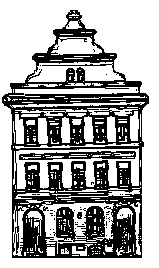 Fakultní škola Pedagogické fakulty UK PrahaTáborská 421/45, Praha 4 Nusle, 140 00            www.zstaborska.czPravidla psaní oborových pracíOborová práce bude mít letos dvě části:Prezentaci, která bude o vybraném tématu.Shrnutí práce na jednu A4.Odměnou za splnění oborové práce je žolík - jednička z vybraného předmětu o váze A. Nesplnění oborové práce - snížená známka z českého jazyka.Prezentace - podmínkyTitulní strana, na které je název a logo školy, název práce, autor oborové práce, vedoucí práce, rok (podle šablony).Součástí práce na prezentaci je nějaký vlastní přínos - anketa, srovnání, popis pokusů, rozhovor nebo jiný vlastní vklad, který vychází z tématu práce.V práci žák použije některou z digitálních dovedností - např. graf (Tabulky Google), anketa/kvíz (Google Formulář), myšlenková mapa (OrgPad), infografika (Canva), tvorba videa (střih), formulář, práce se specializovaným programem (hudební, grafický atd.). Grafická stránka obsahu: Práce splňuje základní typografická pravidla a vytváření prezentací.Pravopis a stylistika: Práce je bez závažných pravopisných chyb, stylistická úroveň odpovídá věku autora.Zdroje: seznam použitých zdrojů, uvádějte linky, knihy nebo další zdroje.Shrnutí - podmínkyRozsah je jedna strana A4.Psáno na PC, velikost písma 12 (nadpis maximálně 16), typ písma Arial nebo Times New Roman (v celé práci stejně).Pravopis a stylistika: Práce je bez závažných pravopisných chyb, stylistická úroveň odpovídá věku autora.Obsahuje (anglická anotace, proč jsem si vybral toto téma, závěr)Anotace v jednom cizím jazyce o čem práce je. Rozsah 3-5 řádků.Případné přílohy: dokumentace k anketám, pokusům, rozhovor, může jít i o linky na myšlenkovou mapu, formulář atd.Pár dobrých radPište v bodech!Pište vlastními slovy, kopírované texty jde snadno vyhledat.Nepoužívejte v textu ani v prezentaci slova, kterým nerozumíte.Wikipedie je dobrý rozcestník ke zdrojům, ale nejde o samotný zdroj. Může vám však pomoci k získání dobrého přehledu.Podívejte se na ukázky, jak nedělat prezentace. I odstrašující případy vám mohou pomoci, jak to dělat dobře.Google obrázky nejsou zdroj, ale vyhledávač. Zdroj je až stránka, kde obrázek je.Link je to, co nahoře v prohlížeči začíná https:// a někdy bývá dlouhý, zkopírujte jej celý. Zkrátit si ho můžete třeba tady: https://tinyurl.com/app.Infografika nebo dobře ilustrující obrázek je v prezentaci lepší než zdlouhavý popis.Stručný popis a shrnutí je lepší než mnoho nic neříkajících obrázků.Za čárkou, tečkou, otazníkem či vykřičníkem pište mezeru. Text se pak lépe čte.Vyzkoušejte si doma, kolik času vám prezentace zabere.Nezapomeňte na kontrolu pravopisu.Vaše shrnutí i prezentaci by měl číst či vidět ještě někdo další, rodič, sourozenec, spolužák, více očí víc vidí. Mohou si všimnout něčeho, čeho jste si vy nevšimli, chyb nebo nesrozumitelných částí.Zkontrolujte si, co se v práci hodnotí, abyste na nic nezapomněli.Ptejte se, váš vedoucí práce tu od toho je.9. ročník8. ročník7. ročník6. ročníkMinimální počet zdrojů5433Minimální rozsah (slidy s textem)121088Délka prezentace10 minut5-10 minut5-10 minut5-10 minut